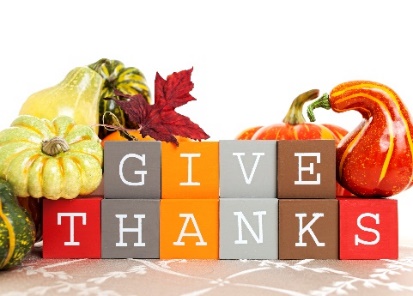 Dinner Meeting-October19th:There will not be a dinner meeting this month because he had our social outing last week.Business Meeting-November 2nd:The meeting will be at the Salvation Army building at 9451 S. Main St., Plymouth at 6:30 pm.Purple Rose Theater-October 18th:Those with tickets will be seeing Diva Royale on October 18th at 3 PM at the Purple Rose Theater. Region VI Meeting- October 27-29:The meeting will be held in Lafayette, Indiana at Drury Inn 4110 South State St.Christmas Party-December 2nd:Carol Chanter will be hosting our Christmas party again this year.  We will not be exchanging gifts this year.  Carol has other plans for us.ProjectsMiracle League- October 21st:We are being featured at the Miracle League games this Saturday, October 21. There are 4 games: 9;00. 10:30, Noon, 1:30. Each game lasts less than an hour. We will have our fabulous tent there, club information & goodies to pass out to the athletes. You can be there for 1 or more games to cheer on the players.  Let Kathy know if you can join her to staff our tent.  We also need someone to throw out the first pitch.Pumpkin Palooza- October 22nd:We will be participating in this candy give away event in downtown Plymouth from 11:30 am -2:30 pm.  Come in costume.Halloween Party October 27th:The Halloween Party at St. John Neuman in Canton is on October 27th. This is the Knights of Columbus project & we will take free commemorative photos of the attendees, print & place each one in a folder to take home. Mary & Maureen will be in charge. It runs from 6:30-8:30 but people start registering at 6:00 pm. Our set up is 5:30. Come in costume.  There is a DJ, dancing, food & candy treats for the young adults attending.Carol Swan & Happy will be there. (Some of us who show up every year will be in Indiana for a Regional Conference & will not be there.). This is a fun project for us. Mary & Maureen can use some more help. Kris might be able to be the photographer. If not, Maureen will take the photos.  Let Maureen know if you can volunteer.Operation Good Cheer:The children’s wish lists will arrive mid-October. Gifts will be due to Cheryl by November 27th.Fruitcakes:Our order should arrive in early November.Dixboro General Store Charity Weekend:Our charity weekend at the Dixboro General Store is November 17-19.  The Club will receive 15% of the purchases made using the enclosed coupons. Please copy &  share coupons with family & friends & ask them to shop our charity weekend. Desert AngelsThe Kensington Valley Civitans are collecting donations for the Miracle Boxes (care packages) for active service personnel stationed overseas.  On the kvCivitan.org website under Desert Angels, there is a link on the site for monetary donations & to their Amazon wish list to make purchasing needed items easier.  If you have items to donate, you can give them to Maureen, Theresa or Hal or bring them to the packing party.  All members are invited to pack the boxes on November 16th 6-8 pm at the Lyon Township Center at 58000 Grand River, New Hudson 48165. Ask friends & family to donate.At our business meeting we decided to participate in the packing party in place of our November Dinner Meeting.  We donated $500 toward the cost of postage.The list of desired items is below:Christmas & Holiday related items like bows/ribbons, scotch tape, wrapping paper (Flat style), small stockings, blank holiday cards & envelopes they can mail home, small unbreakable decorations, small trail mix,small bag of nuts, granola bars, protein bars, tuna/chicken salad pouches with crackers, beef sticks, jerky, instant oatmweal packs, single serve drink enhancers (gaterade, tang, lemonade), snack sized candy (Halloween candy), hard candy, gum,disposable razors, dial soap, wash clothes, coffee, flavored powder creamers, hot cocoa mix, tea, magazines & paperback books.Canton Club 55 Christmas Ball-Dec 14th:Their Christmas Ball will be December 14th at the Summit on the Park from noon to 3 pm.  It includes a catered meal & Dueling Pianos.  Kathy needs 3 volunteers to work the event.ReportsInternational Awards:We received our Civitans at the Helm Navigator pin for 2021-22 for our banner & a Recruitment Award for 2021-22.October Social-October 11th:Our Social Outing at the Living & Learning Enrichment Center in Northville was a success!   We had guests from the Westland, Livingston & Kensington Valley Clubs.  Rachelle Vartanian, President & Founder of the center shared their story & future plans.  Maggie presented our $1,500 donation at the end of the evening.Michigan Area Lotto Raffle Tickets: Carol S. reported that we had 6 winners.Down Syndrome Walk- September 24th:It was a beautiful day for walk.  Only about 100 walkers participated.  Thanks to Biil, Kathy, Gary, Maggie, Gail, Carol S., & our friend Kay for volunteering.Focus Hope- October 14th:We were a small group of volunteers & thanks to another volunteer group-ladies from the Sigma Gamma Rho sorority made it possible for us to pack 660 boxes.BirthdaysBill McCarville 11/8Gail Blucher 11/19Sandy Drauss 11/25Vivian Van Vliet 11/27Norm Hamada 12/11Rosemary Garbarino 12/12Carol Chanter 12/20Calendar10/18 Purple Rose Theater10-21 Miracle League10/22 Pumpkin Palooza10/27-29 Region VI Meeting10/27 Halloween Party11/2 Business Meeting11/16 KVCC packing party rather than Dinner Meeting11/17-19 Dixboro Charity Weekend12/2 Christmas Party